Contact/focal points:Resolution 18 proposals side-by-side_______________________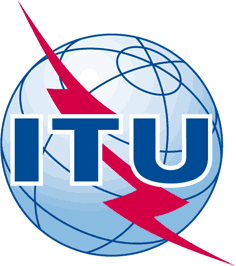 INTERNATIONAL TELECOMMUNICATION UNIONTELECOMMUNICATION
STANDARDIZATION SECTORSTUDY PERIOD 2017-2020INTERNATIONAL TELECOMMUNICATION UNIONTELECOMMUNICATION
STANDARDIZATION SECTORSTUDY PERIOD 2017-2020INTERNATIONAL TELECOMMUNICATION UNIONTELECOMMUNICATION
STANDARDIZATION SECTORSTUDY PERIOD 2017-2020TSAG-TD1261INTERNATIONAL TELECOMMUNICATION UNIONTELECOMMUNICATION
STANDARDIZATION SECTORSTUDY PERIOD 2017-2020INTERNATIONAL TELECOMMUNICATION UNIONTELECOMMUNICATION
STANDARDIZATION SECTORSTUDY PERIOD 2017-2020INTERNATIONAL TELECOMMUNICATION UNIONTELECOMMUNICATION
STANDARDIZATION SECTORSTUDY PERIOD 2017-2020TSAGINTERNATIONAL TELECOMMUNICATION UNIONTELECOMMUNICATION
STANDARDIZATION SECTORSTUDY PERIOD 2017-2020INTERNATIONAL TELECOMMUNICATION UNIONTELECOMMUNICATION
STANDARDIZATION SECTORSTUDY PERIOD 2017-2020INTERNATIONAL TELECOMMUNICATION UNIONTELECOMMUNICATION
STANDARDIZATION SECTORSTUDY PERIOD 2017-2020Original: EnglishQuestion(s):Question(s):Question(s):N/AVirtual, 10-17 January 2022TDTDTDTDTDSource:Source:Source:Rapporteur, RG-SCRapporteur, RG-SCTitle:Title:Title:WTSA Resolution 18 proposals side-by-sideWTSA Resolution 18 proposals side-by-sidePurpose:Purpose:Purpose:Information, DiscussionInformation, DiscussionContact:Contact:Glenn Parsons
Rapporteur TSAG RG-SCGlenn Parsons
Rapporteur TSAG RG-SCTel:	+1 613 963 8141
E-mail: glenn.parsons@ericsson.comKeywords:WTSA Resolution 18;Abstract:This TD provides the contact/focal points for WTSA Resolution 18, and the proposals in a side-by-side view.RTOProposal typeContact(s)/focal point(s)e-mail addressAPTMODBharat Bhatiabharat.bhatia@itu-apt.org; APTMODATUMODMaziya Lwazilwazi.maziya@esccom.org.sz; CITELMODRoberto Hirayamahirayama@anatel.gov.br RCCMODEvgeny Tonkikhet@niir.ru; TSB---Reinhard Schollreinhard.scholl@itu.int; PROPOSAL 1 (MOD, WTSA C-037_APT_Add03) (APT)PROPOSAL 2 (MOD,) (ATU)PROPOSAL  (MOD, WTSA C-039_IAP_Add24) (CITEL)PROPOSAL 4 (MOD, TSAG-C18 (RCC)MOD	APT/37A3/1RESOLUTION 18 (Rev. )1Principles and procedures for the allocation of work to, and strengthening coordination and cooperation among, the ITU Radiocommunication, 
ITU Telecommunication Standardization and ITU 
Telecommunication Development Sectors(Helsinki, 1993; Geneva, 1996; Montreal, 2000; Florianópolis, 2004; 
Johannesburg, 2008; Dubai, 2012; Hammamet, 2016)The World Telecommunication Standardization Assembly (),MOD	AFCP/35A1/1RESOLUTION 18 (Rev. )1Principles and procedures for the allocation of work to, and strengthening coordination and cooperation among, the ITU Radiocommunication, 
ITU Telecommunication Standardization and ITU 
Telecommunication Development Sectors(Helsinki, 1993; Geneva, 1996; Montreal, 2000; Florianópolis, 2004; 
Johannesburg, 2008; Dubai, 2012; Hammamet, 2016)The World Telecommunication Standardization Assembly (),MOD	IAP/39A24/1RESOLUTION 18 (Rev. )1Principles and procedures for the allocation of work to, and strengthening coordination and cooperation among, the ITU Radiocommunication, 
ITU Telecommunication Standardization and ITU 
Telecommunication Development Sectors(Helsinki, 1993; Geneva, 1996; Montreal, 2000; Florianópolis, 2004; 
Johannesburg, 2008; Dubai, 2012; Hammamet, 2016)The World Telecommunication Standardization Assembly (),MOD			RESOLUTION 18 (Rev. , )1Principles and procedures for the allocation of work to, and strengthening coordination and cooperation among, the ITU Radiocommunication, 
ITU Telecommunication Standardization and ITU 
Telecommunication Development Sectors(Helsinki, 1993; Geneva, 1996; Montreal, 2000; Florianópolis, 2004; 
Johannesburg, 2008; Dubai, 2012; Hammamet, 2016)The World Telecommunication Standardization Assembly (),recallinga)	Resolution 191 () of the Plenipotentiary Conference, on strategy for the coordination of efforts among the three Sectors of the Union;)	Resolution ITU-R 6 of the Radiocommunication Assembly (RA) (Rev. ), on liaison and collaboration with the ITU Telecommunication Standardization Sector (ITU-T), and RA Resolution ITU-R 7 (Rev. ), on telecommunication development including liaison and collaboration with the ITU Telecommunication Development Sector (ITU-D); )	Resolution 59 (Rev. ) of the World Telecommunication Development Conference (WTDC), on strengthening coordination and cooperation among the three ITU Sectors on matters of mutual interest; )	Resolutions 44 and 45 of, on mutual cooperation and integration of activities between ITU-T and ITU-D,recallinga)	Resolution 191 () of the Plenipotentiary Conference, on strategy for the coordination of efforts among the three Sectors of the Union;b)	Resolution ITU-R 6 of the Radiocommunication Assembly (RA) (Rev. ), on liaison and collaboration with the ITU Telecommunication Standardization Sector (ITU-T), and RA Resolution ITU-R 7 (Rev. ), on telecommunication development including liaison and collaboration with the ITU Telecommunication Development Sector (ITU-D); c)	Resolution 59 (Rev. ) of the World Telecommunication Development Conference (WTDC), on strengthening coordination and cooperation among the three ITU Sectors on matters of mutual interest; d)	Resolutions 45 (Rev. Hammamet, 2016) of, ,recallinga)	Resolution 191 () of the Plenipotentiary Conference, on strategy for the coordination of efforts among the three Sectors of the Union;b)	Resolution ITU-R 6 of the Radiocommunication Assembly (RA) (Rev. ), on liaison and collaboration with the ITU Telecommunication Standardization Sector (ITU-T), and RA Resolution ITU-R 7 (Rev. ), on telecommunication development including liaison and collaboration with the ITU Telecommunication Development Sector (ITU-D); c)	Resolution 59 (Rev. ) of the World Telecommunication Development Conference (WTDC), on strengthening coordination and cooperation among the three ITU Sectors on matters of mutual interest; d)	Resolution 44 (Rev. ) of this assembly, on mutual cooperation and integration of activities between ITU-T and ITU-D,recallinga)	Resolution 191 ,  of the Plenipotentiary Conference, on strategy for the coordination of efforts among the three Sectors of the Union;b)	Resolution ITU-R 6 of the Radiocommunication Assembly (RA) on liaison and collaboration with the ITU Telecommunication Standardization Sector (ITU-T), and RA Resolution ITU-R 7 on telecommunication development including liaison and collaboration with the ITU Telecommunication Development Sector (ITU-D); c)	Resolution 59 of the World Telecommunication Development Conference (WTDC), on strengthening coordination and cooperation among the three ITU Sectors on matters of mutual interest; d)	Resolution 44 (Rev. Hammamet, 2016) of , on consideringa)	that a basic principle for cooperation and collaboration among the ITU Radiocommunication Sector (ITU-R), ITU-T and ITU-D is the need to avoid duplication of activities of the Sectors, and to ensure that work is undertaken efficiently and effectively;b)	that there are a growing number of issues of mutual interest and concern to all Sectors, including the following: electromagnetic compatibility (EMC); international mobile telecommunications (IMT); middleware; audiovisual delivery; accessibility for persons with disabilities; emergency communications: information and communication technologies (ICT) and climate change; and security in the use of ICT;c)	that joint meetings of the Radiocommunication Advisory Group (RAG), the Telecommunication Standardization Advisory Group (TSAG) and the Telecommunication Development Advisory Group (TDAG) review the new and existing work among the Sectorsthe objective :•	minimiz the duplication of activities of the Sectors;•	foster cooperation and coordination of the work with regional standardization bodies,consideringa)	that a basic principle for cooperation and collaboration among the ITU Radiocommunication Sector (ITU-R), ITU-T and ITU-D is the need to avoid duplication of activities of the Sectors, and to ensure that work is undertaken efficiently and effectively;b)	that there are a growing number of issues of mutual interest and concern to all Sectors, including the following: electromagnetic compatibility (EMC); international mobile telecommunications (IMT); middleware; audiovisual delivery; accessibility for persons with disabilities; emergency communications: information and communication technologies (ICT) and climate change; and security in the use of ICT;c)	the responsibilities of ITU-R, ITU-T and ITU-D according to the principles laid down in the ITU Constitution and Convention;d)	,consideringa)	that a basic principle for cooperation and collaboration among the ITU Radiocommunication Sector (ITU-R), ITU-T and ITU-D is the need to avoid duplication of activities of the Sectors, and to ensure that work is undertaken efficiently and effectively;b)	that there are a growing number of issues of mutual interest and concern to all Sectors;c)	the responsibilities of ITU-R, ITU-T and ITU-D according to the principles laid down in the ITU Constitution and Convention,consideringa)	that a basic principle for cooperation and collaboration among the ITU Radiocommunication Sector (ITU-R), ITU-T and ITU-D is the need to avoid duplication of activities of the Sectors, and to ensure that work is undertaken efficiently and effectively;b)	that there are a growing number of issues of mutual interest and concern to all Sectors, including the following: electromagnetic compatibility (EMC); international mobile telecommunications (IMT); middleware; audiovisual delivery; accessibility for persons with disabilities; emergency communications: information and communication technologies (ICT) and climate change; and security in the use of ICT;c)	the responsibilities of ITU-R, ITU-T and ITU-D according to the principles laid down in the ITU Constitution and Conventionrecognizinga)	that there is a need to improve the participation of developing countries in the work of ITU, as outlined in Resolution 5 (Rev. ) of WTDC;b)	that one such mechanism – the Inter-Sectoral Emergency Communications Team – has been established to ensure close collaboration within the Union as a whole, as well as with interested entities and organizations outside ITU, on this key priority issue for the Union;c)	that all the advisory groups are collaborating in the implementation of Resolution 123 (Rev. ) of the Plenipotentiary Conference, on bridging the standardization gap between developing and developed countries, recognizinga)	that there is a need to improve the participation of developing countries in the work of ITU, as outlined in Resolution 5 (Rev. ) of WTDC;b)	that one such mechanism – the Inter-Sectoral Emergency Communications Team – has been established to ensure close collaboration within the Union as a whole, as well as with interested entities and organizations outside ITU, on this key priority issue for the Union;c)	that all the advisory groups are collaborating in the implementation of Resolution 123 (Rev. ) of the Plenipotentiary Conference, on bridging the standardization gap between developing and developed countries, recognizinga)	that there is a need to improve the participation of developing countries in the work of ITU, as outlined in Resolution 5 (Rev. ) of WTDC;b)	that one such mechanism – the Inter-Sectoral Emergency Communications Team – has been established to ensure close collaboration within the Union as a whole, as well as with interested entities and organizations outside ITU, on this key priority issue for the Union;c)	that all the advisory groups are collaborating in the implementation of Resolution 123 (Rev. ) of the Plenipotentiary Conference, on bridging the standardization gap between developing and developed countries, recognizinga)	that there is a need to improve the participation of developing countries in the work of ITU, as outlined in Resolution 5 (Rev. ,) of WTDC;b)	that one such mechanism – the Inter-Sectoral Emergency Communications Team – has been established to ensure close collaboration within the Union as a whole, as well as with interested entities and organizations outside ITU, on this key priority issue for the Union;c)	that all the advisory groups are collaborating in the implementation of Resolution 123 (Rev. , ) of the Plenipotentiary Conference, on bridging the standardization gap between developing and developed countries, taking into accounta)	that mechanisms for cooperation, beyond those already established, need to be identified to address a growing number of subjects of mutual interest and concern in ITU-R, ITU-T and ITU-D;b)	the ongoing consultation among representatives of the three advisory groups in the discussion of modalities for enhancing cooperation among the advisory groups;c)	that, according to No. 119 of the Constitution, the activities of ITU-R, ITU-T and ITU-D shall be the subject of close cooperation with regard to matters relating to development, in accordance with the relevant provisions of the Constitution;d)	that, according to No. 215 of the Convention, ITU-R, ITU-T and ITU-D shall keep the matters under study under continuing review with a view to reaching agreement on the distribution of work, avoiding duplication of effort and improving coordination, and the Sectors shall adopt procedures to conduct such reviews and reach such agreement in a timely and effective manner;e)	that an Intersector Coordination Task Force (ISC-TF) in the secretariat, headed by the Deputy Secretary-General, an Intersector Coordination Group on Matters of Mutual Interest, and a TSAG subgroup on intra-ITU collaboration and coordination have been established,taking into accounta)	that mechanisms for cooperation, beyond those already established, need to be identified to address a growing number of subjects of mutual interest and concern in ITU-R, ITU-T and ITU-D;b)	the ongoing consultation among representatives of the three advisory groups in the discussion of modalities for enhancing cooperation among the advisory groups;c)	that an ISC-TF in the secretariat, headed by the Deputy Secretary-General, an, and a TSAG subgroup on intra-ITU collaboration and coordination have been established,notingthat Resolution ITU-R 6 provides mechanisms for ongoing review of the allocation of work and cooperation between ITU-R and ITU-T,notingthat Resolution ITU-R 6 provides mechanisms for ongoing review of the allocation of work and cooperation between ITU-R and ITU-T,notingthat Resolution ITU-R 6 provides mechanisms for ongoing review of the allocation of work and cooperation between ITU-R and ITU-T,notingthat Resolution ITU-R 6 provides mechanisms for ongoing review of the allocation of work and cooperation between ITU-R and ITU-T,resolves1	that RAG, TSAG and TDAG, meeting jointly as necessary, shall continue the review of new and existing work and its distribution among ITU-R, ITU-T and ITU-D, for approval by Member States in accordance with the procedures laid down for the approval of new and/or revised Questions;2	that, if considerable responsibilities in either two or three Sectors in a particular subject are identified:i)	the procedure given in Annex A to this resolution should be applied; orii)	the matter should be studied by relevant study groups of the Sectors involved, with appropriate coordination (see Annexes B and C to this resolution); oriii)	a joint meeting may be arranged by the Directors of the Bureaux involved,resolves1	that RAG, TSAG and TDAG, meet jointly  review of new and existing work and its  ITU-R, ITU-T ITU-D, for approval by Member States in accordance with the procedures laid down for the approval of new and/or revised Questions;2	that, if considerable responsibilities in two or three Sectors in a particular subject are identified:i)	the procedure given in Annex A to this resolution should be applied; orii)	the matter should be studied by relevant study groups of the Sectors involved, with appropriate coordination (see Annexes B and C to this resolution); oriii)	a joint meeting may be arranged by the Directors of the Bureaux involved,resolves1	;2	that, if considerable responsibilities in two or Sectors in a particular subject are identified:i)	the procedure given in Annex A to this resolution should be applied; orii)	the matter should be studied by relevant study groups of the Sectors involved, with appropriate coordination (see Annexes B and C to this resolution); oriii)	a joint meeting may be arranged by the Directors of the Bureaux involved,resolves1	that RAG, TSAG and TDAG, meeting jointly as necessary, shall continue the review of new and existing work and its distribution among ITU-R, ITU-T and ITU-D, for approval by Member States in accordance with the procedures laid down for the approval of new and/or revised Questions;2	that, if considerable responsibilities in either two or three Sectors in a particular subject are identified:i)	the procedure given in Annex A to this resolution should be applied; orii)	the matter should be studied by relevant study groups of the Sectors involved, with appropriate coordination (see Annexes B and C to this resolution); oriii)	a joint meeting may be arranged by the Directors of the Bureaux involved,invites1	RAG, TSAG and TDAG to continue to assist the Intersector Coordination Group on Matters of Mutual Interest in the identification of subjects common to the three Sectors and mechanisms to enhance cooperation and collaboration in all Sectors on matters of mutual interest;2	the Directors of the Radiocommunication (BR), Telecommunication Standardization (TSB) and Telecommunication Development (BDT) Bureaux and ISC-TF to report to the Intersector Coordination Group on Matters of Mutual Interest and the respective Sector advisory groups on options for improving cooperation at the secretariat level to ensure that close coordination is maximized,invites1	RAG, TSAG and TDAG to continue to assist the Intersector Coordination Group on Matters of Mutual Interest in the identification of subjects common to the three Sectors and mechanisms to enhance cooperation and collaboration in all Sectors on matters of mutual interest;2	the Directors of the Radiocommunication (BR), Telecommunication Standardization (TSB) and Telecommunication Development (BDT) Bureaux and ISC-TF to report to the Intersector Coordination Group on Matters of Mutual Interest and the respective Sector advisory groups on options for improving cooperation at the secretariat level to ensure that close coordination is maximized,invites1	RAG, TSAG and TDAG to continue to assist in the identification of subjects to the three Sectors and mechanisms to enhance cooperation and collaboration;2	the Directors of the Radiocommunication (BR), Telecommunication Standardization (TSB) and Telecommunication Development (BDT) Bureaux and ISC-TF to report to and the respective Sector advisory groups on options for improving cooperation at the secretariat level to ensure that close coordination is maximized,invites1	RAG, TSAG and TDAG to continue to assist the Intersector Coordination Group on Matters of Mutual Interest in the identification of subjects common to the three Sectors and mechanisms to enhance cooperation and collaboration in all Sectors on matters of mutual interest;2	the Directors of the Radiocommunication (BR), Telecommunication Standardization (TSB) and Telecommunication Development (BDT) Bureaux and ISC-TF to report to the Intersector Coordination Group on Matters of Mutual Interest and the respective Sector advisory groups on options for improving cooperation at the secretariat level to ensure that close coordination is maximized,instructs1	the ITU-T study groups to continue cooperation with the study groups of the other two Sectors so as to avoid duplication of effort and make use of the results of work done by the study groups of those two Sectors;2	the Director of TSB to report annually to TSAG on the results of the implementation of this resolution.instructs1	the ITU-T study groups to continue cooperation with the study groups of the other two Sectors so as to avoid duplication of effort and make use of the results of work done by the study groups of those two Sectors;2	the Director of TSB to report annually to TSAG on the results of the implementation of this resolution.instructs1	the ITU-T study groups to continue cooperation with the study groups of the other two Sectors so as to avoid duplication of effort and make use of the results of work done by the study groups of those two Sectors;2	the Director of TSB to report annually to TSAG on the results of the implementation of this resolution.instructs1	the ITU-T study groups to continue cooperation with the study groups of the other two Sectors so as to avoid duplication of effort and make use of the results of work done by the study groups of those two Sectors;2	the Director of TSB to report annually to TSAG on the results of the implementation of this resolution.Annex A
(to Resolution 18 (Rev. ))Procedural method of cooperationWith respect to resolves 2 i), the following procedure should be applied:a)	The joint meeting of the advisory groups referred to in resolves 1 will nominate the Sector which will lead the work and will finally approve the deliverable.b)	The lead Sector will request the other Sectors to indicate those requirements which it considers essential for integration in the deliverable.c)	The lead Sector will base its work on these essential requirements and integrate them in its draft deliverable.d)	During the process of development of the required deliverable the lead Sector shall consult with the other Sectors in case it has difficulties with these essential requirements. In case of agreement on revised essential requirements the revised requirements shall be the basis for further work.e)	When the deliverable concerned comes to maturity, the lead Sector shall seek once more the views of the other Sectors.In the determination of the work responsibility, it may be appropriate to progress the work by drawing jointly on the skills of the Sectors involved.Annex A
(to Resolution 18 (Rev. ))Procedural method of cooperationWith respect to resolves 2 i), the following procedure should be applied:a)	The joint meeting of the advisory groups referred to in resolves 1 will nominate the Sector which will lead the work and will finally approve the deliverable.b)	The lead Sector will request the other Sectors to indicate those requirements which it considers essential for integration in the deliverable.c)	The lead Sector will base its work on these essential requirements and integrate them in its draft deliverable.d)	During the process of development of the required deliverable the lead Sector shall consult with the other Sectors in case it has difficulties with these essential requirements. In case of agreement on revised essential requirements the revised requirements shall be the basis for further work.e)	When the deliverable concerned comes to maturity, the lead Sector shall seek once more the views of the other Sectors.In the determination of the work responsibility, it may be appropriate to progress the work by drawing jointly on the skills of the Sectors involved.Annex A
(to Resolution 18 (Rev. ))Procedural method of cooperationWith respect to resolves 2 i), the following procedure should be applied:a)	.b)	The lead Sector will request the other Sectors to indicate those requirements which it considers essential for integration in the deliverable.c)	The lead Sector will base its work on these essential requirements and integrate them in its draft deliverable.d)	During the process of development of the required deliverable the lead Sector shall consult with the other Sectors in case it has difficulties with these essential requirements. In case of agreement on revised essential requirements the revised requirements shall be the basis for further work.e)	When the deliverable concerned comes to maturity, the lead Sector shall seek once more the views of the other Sectors.In the determination of the work responsibility, it may be appropriate to progress the work by drawing jointly on the skills of the Sectors involved.Annex A
(to Resolution 18 (Rev. , ))Procedural method of cooperationNO CHANGESAnnex B
(to Resolution 18 (Rev. ))Coordination of radiocommunication, standardization and development activities through intersector coordination groupsWith respect to resolves 2 ii), the following procedure shall be applied:a)	The joint meeting of the advisory groups referred to in resolves 1 may, in exceptional cases, establish an intersector coordination group (ICG) to coordinate the work of the Sectors involved and to assist the advisory groups in coordinating the related activity of their respective study groups.b)	The joint meeting shall, at the same time, nominate the Sector which will lead the work.c)	The mandate of each ICG shall be clearly defined by the joint meeting, based on the particular circumstances and issues at the time the group is established; the joint meeting shall also establish a target date for termination of the ICG.d)	The ICG shall designate a chairman and a vice-chairman, one representing each Sector.e)	The ICG shall be open to members of the participating Sectors in accordance with Nos. 86-88, 110-112 and 134-136 of the Constitution.f)	The ICG shall not develop Recommendations.g)	The ICG shall prepare reports on its coordinating activities to be presented to each Sector's advisory group; these reports shall be submitted by the Directors to the participating Sectors.h)	An ICG may also be established by WTSA or by RA or by WTDC following a recommendation by the advisory group(s) of the other Sector(s).i)	The cost of an ICG shall be supported by the participating Sectors on an equal basis and each Director shall include budgetary provisions for such meetings in the budget of his or her Sector.Annex B
(to Resolution 18 (Rev. ))Coordination of radiocommunication, standardization and development activities through intersector coordination groupsWith respect to resolves 2 ii), the following procedure shall be applied:a)	The joint meeting of the advisory groups referred to in resolves 1 may, in exceptional cases, establish an intersector coordination group (ICG) to coordinate the work of the Sectors involved and to assist the advisory groups in coordinating the related activity of their respective study groups.b)	The joint meeting shall, at the same time, nominate the Sector which will lead the work.c)	The mandate of each ICG shall be clearly defined by the joint meeting, based on the particular circumstances and issues at the time the group is established; the joint meeting shall also establish a target date for termination of the ICG.d)	The ICG shall designate a chairman and a vice-chairman, one representing each Sector.e)	The ICG shall be open to members of the participating Sectors in accordance with Nos. 86-88, 110-112 and 134-136 of the Constitution.f)	The ICG shall not develop Recommendations.g)	The ICG shall prepare reports on its coordinating activities to be presented to each Sector's advisory group; these reports shall be submitted by the Directors to the participating Sectors.h)	An ICG may also be established by WTSA or by RA or by WTDC following a recommendation by the advisory group(s) of the other Sector(s).i)	The cost of an ICG shall be supported by the participating Sectors on an equal basis and each Director shall include budgetary provisions for such meetings in the budget of his or her Sector.Annex B
(to Resolution 18 (Rev. ))Coordination of radiocommunication, standardization and development activities through intersector coordination groupsWith respect to resolves 2 ii), the following procedure shall be applied:a)	The joint meeting of the advisory groups referred to in resolves 1 may, in exceptional cases, establish an intersector coordination group (ICG) to coordinate the work of the Sectors involved and to assist the advisory groups in coordinating the related activity of their respective study groups.b)	The joint meeting shall, at the same time, nominate the Sector which will lead the work.c)	The mandate of each ICG shall be clearly defined by the joint meeting, based on the particular circumstances and issues at the time the group is established; the joint meeting shall also establish a target date for termination of the ICG.d)	The ICG shall designate a chairman and a vice-chairman, one representing each Sector.e)	The ICG shall be open to members of the participating Sectors in accordance with Nos. 86-88, 110-112 and 134-136 of the Constitution.f)	The ICG shall not develop Recommendations.g)	The ICG shall prepare reports on its coordinating activities to be presented to each Sector's advisory group; these reports shall be submitted by the Directors to the participating Sectors.h)	An ICG may also be established by WTSA or by RA or by WTDC following a recommendation by the advisory group(s) of the other Sector(s).i)	The cost of an ICG shall be supported by the participating Sectors on an equal basis and each Director shall include budgetary provisions for such meetings in the budget of his or her Sector.Annex B
(to Resolution 18 (Rev. , ))Coordination of radiocommunication, standardization and development activities through intersector coordination groupsNO CHANGESAnnex C
(to Resolution 18 (Rev. ))Coordination of radiocommunication, telecommunication standardization and development activities through intersector rapporteur groupsWith respect to resolves 2 ii), the following procedure shall be applied when work on a specific subject could be best performed by bringing together technology experts from the study groups or working parties concerned of either two or three Sectors to cooperate on a peer-to-peer basis in a technical group:a)	The study groups or working parties concerned in each Sector may, in special cases, agree by mutual consultation to establish an intersector rapporteur group (IRG) to coordinate their work on a specific technical subject, informing RAG, TSAG and TDAG of this action through a liaison statement. b)	The study groups or working parties concerned in each Sector shall, at the same time, agree on clearly defined terms of reference for the IRG, and establish a target date for completion of the work and termination of the IRG.c)	The study groups or working parties concerned in each Sector shall also designate the chairman (or co-chairmen) of the IRG, taking into account the requested specific expertise and ensuring equitable representation of each Sector.d)	Being a rapporteur group, the IRG shall be regulated by the provisions applicable to rapporteur groups, given in the most recent versions of Resolution ITU-R 1, Recommendation ITU-T A.1 and WTDC Resolution 1; participation is limited to members of the Sectors involved.e)	In fulfilling its mandate, an IRG may develop draft new Recommendations or draft revisions to Recommendations, as well as draft technical reports or draft revisions of technical reports, to be submitted to its parent study groups or working parties for further processing as appropriate. f)	The results of the IRG's work should represent the agreed consensus of the IRG or reflect the diversity of views of the participants in the IRG. g)	An IRG shall also prepare reports on its activities, to be submitted to each meeting of its parent study groups or working parties. h)	An IRG shall normally work by correspondence and/or by teleconference; however, it may occasionally take the opportunity of a meeting of its parent study groups or working parties to hold short face-to-face concurrent meetings, if this is feasible without support by the Sectors.Annex C
(to Resolution 18 (Rev. ))Coordination of radiocommunication, telecommunication standardization and development activities through intersector rapporteur groupsWith respect to resolves 2 ii), the following procedure shall be applied when work on a specific subject could be best performed by bringing together technology experts from the study groups or working parties concerned of either two or three Sectors to cooperate on a peer-to-peer basis in a technical group:a)	The study groups or working parties concerned in each Sector may, in special cases, agree by mutual consultation to establish an intersector rapporteur group (IRG) to coordinate their work on a specific technical subject, informing RAG, TSAG and TDAG of this action through a liaison statement. b)	The study groups or working parties concerned in each Sector shall, at the same time, agree on clearly defined terms of reference for the IRG, and establish a target date for completion of the work and termination of the IRG.c)	The study groups or working parties concerned in each Sector shall also designate the chairman (or co-chairmen) of the IRG, taking into account the requested specific expertise and ensuring equitable representation of each Sector.d)	Being a rapporteur group, the IRG shall be regulated by the provisions applicable to rapporteur groups, given in the most recent versions of Resolution ITU-R 1, Recommendation ITU-T A.1 and WTDC Resolution 1; participation is limited to members of the Sectors involved.e)	In fulfilling its mandate, an IRG may develop draft new Recommendations or draft revisions to Recommendations, as well as draft technical reports or draft revisions of technical reports, to be submitted to its parent study groups or working parties for further processing as appropriate. f)	The results of the IRG's work should represent the agreed consensus of the IRG or reflect the diversity of views of the participants in the IRG. g)	An IRG shall also prepare reports on its activities, to be submitted to each meeting of its parent study groups or working parties. h)	An IRG shall normally work by correspondence and/or by teleconference; however, it may occasionally take the opportunity of a meeting of its parent study groups or working parties to hold short face-to-face concurrent meetings, if this is feasible without support by the Sectors.Annex C
(to Resolution 18 (Rev. ))Coordination of radiocommunication, telecommunication standardization and development activities through intersector rapporteur groupsWith respect to resolves 2 ii), the following procedure shall be applied when work on a specific subject could be best performed by bringing together technology experts from the study groups or working parties concerned of either two or three Sectors to cooperate on a peer-to-peer basis in a technical group:a)	The study groups or working parties concerned in each Sector may, in special cases, agree by mutual consultation to establish an intersector rapporteur group (IRG) to coordinate their work on a specific technical subject, informing RAG, TSAG and TDAG of this action through a liaison statement. b)	The study groups or working parties concerned in each Sector shall, at the same time, agree on clearly defined terms of reference for the IRG, and establish a target date for completion of the work and termination of the IRG.c)	The study groups or working parties concerned in each Sector shall also designate the chairman (or co-chairmen) of the IRG, taking into account the requested specific expertise and ensuring equitable representation of each Sector.d)	Being a rapporteur group, the IRG shall be regulated by the provisions applicable to rapporteur groups, given in the most recent versions of Resolution ITU-R 1, Recommendation ITU-T A.1 and WTDC Resolution 1; participation is limited to members of the Sectors involved.e)	In fulfilling its mandate, an IRG may develop draft new Recommendations or draft revisions to Recommendations, as well as draft technical reports or draft revisions of technical reports, to be submitted to its parent study groups or working parties for further processing as appropriate. f)	The results of the IRG's work should represent the agreed consensus of the IRG or reflect the diversity of views of the participants in the IRG. g)	An IRG shall also prepare reports on its activities, to be submitted to each meeting of its parent study groups or working parties. h)	An IRG shall normally work by correspondence and/or by teleconference; however, it may occasionally take the opportunity of a meeting of its parent study groups or working parties to hold short face-to-face concurrent meetings, if this is feasible without support by the Sectors.Annex C
(to Resolution 18 (Rev. ))Coordination of radiocommunication, telecommunication standardization and development activities through intersector rapporteur groupsNO CHANGES